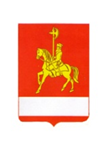 АДМИНИСТРАЦИЯ  КАРАТУЗСКОГО  РАЙОНАПОСТАНОВЛЕНИЕ04.06. 2019			          с. Каратузское 			                  № 498-пО внесении изменений в постановление администрации Каратузского района от 31.10.2013 № 1126-п «Об утверждении муниципальной программы «Развитие сельского хозяйства в Каратузском районе»» В соответствии со статьёй 179 Бюджетного кодекса Российской Федерации, постановлением администрации Каратузского района от 26.10.2016 № 598-п «Об утверждении Порядка принятия решений о разработке муниципальных программ Каратузского района, их формировании и реализации», руководствуясь ст. 26-28 Устава муниципального образования «Каратузский район», ПОСТАНОВЛЯЮ:1. Абзац 5 пункта 5 подраздела 3.1 раздела 3  подпрограммы «Устойчивое развитие сельских территорий МО «Каратузский район» изменить и изложить в новой редакции: «Субсидии на реализацию мероприятия подпункта «д» пункта 2.1 раздела 2 предоставляются из краевого бюджета в размере 90 процентов расчетной стоимости строительства или приобретения жилья, определяемой в соответствии с пунктом 6 настоящего раздела. Софинансирование за счет районного бюджета составляет  не менее 1 процента от расчетной стоимости строительства или приобретения жилья».2. Контроль за исполнением настоящего постановления возложить на заместителя главы района по сельскому хозяйству и жизнеобеспечению  Е.И. Тетюхина.3. Постановление вступает в силу в день, следующий за днём его официального опубликования в периодическом печатном издании Вести муниципального образования «Каратузский район».Глава  района                                                                                         К.А. Тюнин